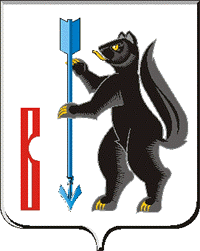 АДМИНИСТРАЦИЯГОРОДСКОГО ОКРУГА ВЕРХОТУРСКИЙП О С Т А Н О В Л Е Н И Еот 27 июня 2017г. № 504г. ВерхотурьеОб утверждении Порядка проведения общественного обсуждения проекта муниципальной программы городского округа Верхотурский «Развитие жилищно-коммунального хозяйства и благоустройства городского округа Верхотурский до 2020 года», в рамках мероприятия «Формирование комфортной городской среды на территории городского округа Верхотурский на 2017 год»  В соответствии с Федеральным законом от 06 октября 2003 года № 131-ФЗ «Об общих принципах организации местного самоуправления в Российской Федерации», Федеральным законом от 28 июня 2014 года № 172-ФЗ «О стратегическом планировании в Российской Федерации», Федеральным законом от 21 июля 2014 года №  212-ФЗ «Об основах общественного контроля в Российской Федерации», Постановлением Правительства Российской Федерации от 10 февраля 2017 года № 169 «Об утверждении Правил предоставления и распределения субсидий из федерального бюджета бюджетам субъектов Российской Федерации на поддержку государственных программ субъектов Российской Федерации и муниципальных программ формирования современной городской среды», руководствуясь статьей 26 Устава городского округа Верхотурский,ПОСТАНОВЛЯЮ:1. Утвердить Порядок проведения общественного обсуждения проекта муниципальной программы городского округа Верхотурский «Развитие жилищно-коммунального хозяйства и благоустройства городского округа Верхотурский до 2020 года», в рамках мероприятия «Формирование комфортной городской среды на территории  городского округа Верхотурский на 2017 год» (прилагается).2. Опубликовать настоящее постановление в информационном бюллетене «Верхотурская неделя» и разместить на официальном сайте городского округа Верхотурский.3. Контроль исполнения настоящего постановления возложить                       на первого заместителя главы Администрации городского округа Верхотурский Миронова С.П.Глава Администрациигородского округа Верхотурский                                                В.В.СизиковУтвержден постановлением Администрациигородского округа Верхотурскийот __________ 2017г. № ____«Об утверждении Порядка проведения общественного обсуждения проекта муниципальной программы городского округа Верхотурский «Развитие жилищно-коммунального хозяйства и благоустройства городского округа Верхотурский до 2020 года», в рамках мероприятия «Формирование комфортной городской среды на территории  городского округа Верхотурский на 2017 год»ПОРЯДОКПРОВЕДЕНИЯ ОБЩЕСТВЕННОГО ОБСУЖДЕНИЯПРОЕКТА МУНИЦИПАЛЬНОЙ ПРОГРАММЫ ГОРОДСКОГО ОКРУГА ВЕРХОТУРСКИЙ«РАЗВИТИЕ ЖИЛИЩНО-КОММУНАЛЬНОГО ХОЗЯЙСТВА И БЛАГОУСТРОЙСТВА ГОРОДСКОГО ОКРУГА ВЕРХОТУРСКИЙ ДО 2020 ГОДА», В РАМКАХ МЕРОПРИЯТИЯ «ФОРМИРОВАНИЕ КОМФОРТНОЙ ГОРОДСКОЙ СРЕДЫ НА ТЕРРИТОРИИ ГОРОДСКОГО ОКРУГА ВЕРХОТУРСКИЙ НА 2017 ГОД»1. Порядок проведения общественного обсуждения проекта муниципальной программы городского округа Верхотурский «Развитие жилищно-коммунального хозяйства и благоустройства городского округа Верхотурский до 2020 года», в рамках мероприятия «Формирование комфортной городской среды на территории  городского округа Верхотурский на 2017 год» (далее - Порядок) устанавливает порядок и сроки проведения общественного обсуждения проекта муниципальной программы городского округа Верхотурский «Развитие жилищно-коммунального хозяйства и благоустройства городского округа Верхотурский до 2020 года», в рамках мероприятия «Формирование комфортной городской среды на территории  городского округа Верхотурский на 2017 год» (далее - проект программы).2. Общественное обсуждение проекта программы проводится публично и открыто в целях общественного контроля и обеспечения открытости и доступности информации о проекте программы, свободного выражения мнения участниками общественного обсуждения и внесения ими своих предложений и замечаний к проекту программы.Участниками общественного обсуждения проекта программы являются граждане, проживающие на территории городского округа Верхотурский, и их представители, общественные объединения и иные организации, интересы которых затрагиваются проектом программы (далее - заинтересованные лица).3. Решение о проведении общественного обсуждения по проекту программы принимается постановлением Администрации городского округа Верхотурский, которое подлежит опубликованию в информационном бюллетене «Верхотурская неделя» и размещению на официальном сайте городского округа Верхотурский в информационно-телекоммуникационной сети Интернет (далее - сеть Интернет).4. Организатором общественного обсуждения проекта программы выступает отдел жилищно-коммунального хозяйства Администрации городского округа Верхотурский (далее - организатор общественного обсуждения).5. В целях проведения общественного обсуждения организатор общественного обсуждения размещает на официальном сайте городского округа Верхотурский в сети Интернет проект программы и уведомление о проведении общественного обсуждения проекта программы (Приложение № 1) с указанием информации об организаторе общественного обсуждения, сроке проведения общественного обсуждения проекта программы для приема предложений и замечаний, почтового и электронного адреса организатора общественного обсуждения для направления предложений и замечаний, а также о сроках размещения информации о результатах общественного обсуждения.Одновременно организатор общественного обсуждения организует размещение на официальном сайте городского округа Верхотурский в сети Интернет информацию об опубликовании документов в целях проведения общественного обсуждения проекта программы.6. Общественное обсуждение проекта программы проводится в течение 30 календарных дней со дня размещения на официальном сайте городского округа Верхотурский в сети Интернет проекта программы и уведомления о проведении общественного обсуждения проекта программы.7. Предложения и замечания к проекту программы носят рекомендательный характер.8. Предложения и замечания к проекту программы оформляются заинтересованными лицами по форме согласно приложению № 2 к настоящему Порядку.Предложения и замечания к проекту программы от группы граждан оформляются с указанием данных каждого гражданина группы граждан, проставлением личной подписи каждого гражданина группы граждан и дачи согласия на обработку персональных данных каждым гражданином группы граждан.9. Для рассмотрения и оценки предложений и замечаний по проекту программы постановлением Администрации городского округа Верхотурский создается общественная комиссия.10. Предложения и замечания к проекту программы, поступающие организатору общественного обсуждения, регистрируются в день поступления. При этом предложения и замечания к проекту программы, поступающие в виде электронного документа, выводятся на бумажном носителе и регистрируются в порядке, установленном настоящим пунктом.В случае если предложения и замечания к проекту программы поступили в нерабочее время, то они регистрируются на следующий день после поступления. При этом в штампе о регистрации делается отметка о дате фактического поступления предложений и замечаний к проекту программы.В случае если предложения и замечания к проекту программы поступили в выходной (праздничный) день, то они регистрируются в первый рабочий день после выходного (праздничного) дня. При этом в штампе о регистрации делается отметка о дате фактического поступления предложений и замечаний к проекту программы.11. Организатор общественного обсуждения по мере поступления предложений и замечаний к проекту программы, но не реже одного раза в неделю, обобщает поступающие предложения и замечания, готовит свои предложения с обоснованием по поступившим предложениям и замечаниям.Организатор общественного обсуждения в течение трех рабочих дней по окончании срока проведения общественного обсуждения проекта  программы, направляет свод предложений и замечаний к проекту программы секретарю общественной комиссии для вынесения на рассмотрение общественной комиссии.Заседание общественной комиссии назначается председателем общественной комиссии, а в его отсутствие заместителем председателя общественной комиссии, в течение трех рабочих дней со дня поступления свода предложений и замечаний к проекту программы.12. Предложения и замечания к проекту программы, поступившие по окончании срока проведения общественного обсуждения проекта программы, установленного в пункте 6 настоящего Порядка, а также не относящиеся к предмету регулирования проекта программы, размещенного для общественного обсуждения, к рассмотрению общественной комиссией не принимаются. При этом учитывается срок фактического поступления предложений и замечаний к проекту программы исходя из отметки в штампе о регистрации.13. Общественная комиссия рассматривает предложения и замечания к проекту программы, проводит комиссионную оценку предложений и замечаний к проекту программы.Предложения и замечания к проекту программы, поступившие с нарушением порядка, срока и формы подачи предложений и замечаний общественная комиссия оставляет без рассмотрения.14. По итогам рассмотрения каждого из поступивших предложений и замечаний общественная комиссия принимает решение о рекомендации его к принятию либо отклонению.Решения общественной комиссии отражаются в протоколе заседания общественной комиссии по результатам проведения общественного обсуждения проекта программы по форме согласно приложению № 3 к Настоящему Порядку (далее - протокол заседания общественной комиссии).Протокол заседания общественной комиссии является итоговым документом по результатам проведения общественного обсуждения проекта программы.15. Организатор общественного обсуждения в течение трех рабочих дней со дня получения протокола заседания общественной комиссии:размещает протокол заседания общественной комиссии на официальном сайте городского округа Верхотурский в сети Интернет;организует размещение в информационном бюллетене «Верхотурская неделя» информации о размещении протокола заседания общественной комиссии;направляет проект программы (с приложением копии протокола заседания общественной комиссии) на согласование в порядке и сроки, установленные нормативными правовыми актами Администрации городского округа Верхотурский.Приложение № 1к Порядку проведения общественного обсуждения проекта муниципальной программы городского округа Верхотурский «Развитие жилищно-коммунального хозяйства и благоустройства городского округа Верхотурский до 2020 года», в рамках мероприятия «Формирование комфортной городской среды на территории  городского округа Верхотурский на 2017 год»Уведомлениео проведении общественного обсуждения проекта муниципальной программы городского округа Верхотурский «Развитие жилищно-коммунального хозяйства и благоустройства городского округа Верхотурский до 2020 года», в рамках мероприятия «Формирование комфортной городской среды на территории  городского округа Верхотурский на 2017 год»Администрация городского округа Верхотурский уведомляет о начале общественного обсуждения проекта муниципальной программы муниципальной программы городского округа Верхотурский «Развитие жилищно-коммунального хозяйства и благоустройства городского округа Верхотурский до 2020 года», в рамках мероприятия «Формирование комфортной городской среды на территории  городского округа Верхотурский на 2017 год».Срок проведения общественного обсуждения составляет 30 дней со дня размещения проекта муниципальной программы на официальном сайте городского округа Верхотурский и в иных средствах массовой информации.Ознакомиться с проектом документа можно здесь: http://adm-verhotury.ru/. Общественное обсуждение проводится с _________ 2017 г. до ______ 2017 г.С целью изучения общественного мнения относительно данного документа просим внести замечания и предложения.Замечания и предложения принимаются Администрацией городского округа Верхотурский в рабочие дни с 8 час. 30 мин. до 17 час. 30 мин. (перерыв с 12 час. 00 мин. до 13 час. 00 мин.) по адресу: ул. Советская,4, г. Верхотурье, Свердловская область, либо по электронной почте: adm-verhotury@mail.ru.Дополнительную информацию, комментарии, сообщения можно сообщить по тел. 8(34389) 2-22-36.Приложение № 2к Порядку проведения общественного обсуждения проекта муниципальной программы городского округа Верхотурский «Развитие жилищно-коммунального хозяйства и благоустройства городского округа Верхотурский до 2020 года», в рамках мероприятия «Формирование комфортной городской среды на территории  городского округа Верхотурский на 2017 год»В Администрацию городского округа Верхотурский                                   от _____________________________________                                       (Ф.И.О., наименование организации,                                            общественного объединения,                                         политической партии и движения,                                         органа местного самоуправления)                               адрес: _____________________________________                                              (почтовый, регистрации,                                      _____________________________________                                          фактического места нахождения)               контактная информация: _____________________________________                                      (телефон (обязательно), e-mail, иное)                                ПРЕДЛОЖЕНИЯ (ЗАМЕЧАНИЯ) к проектуо включении дворовой территории, муниципальной территорииобщего пользования в муниципальную программу городского округа Верхотурский «Развитие жилищно-коммунального хозяйства и благоустройства городского округа Верхотурский до 2020 года», в рамках мероприятия «Формирование комфортной городской среды на территории  городского округа Верхотурский на 2017 год»__________    _______________      __________________________________     (дата)            (подпись)                     (Ф.И.О.)Даю согласие на обработку моих персональных данных в целях рассмотрения предложений о включении дворовой территории, муниципальной территории общего пользования в муниципальной программы муниципальной программы городского округа Верхотурский «Развитие жилищно-коммунального хозяйства и благоустройства городского округа Верхотурский до 2020 года» в соответствии с действующим законодательством.Персональные данные, в отношении которых дается настоящее согласие, включают данные, указанные в настоящих предложениях. Действия с персональными данными включают в себя: обработку (сбор, систематизацию, накопление, хранение, уточнение, обновление, изменение), использование, распространение, обеспечение, блокирование, уничтожение. Обработка персональных данных: автоматизация с использованием средств вычислительной техники, без использования средств автоматизации. Согласие действует с момента подачи данных предложений о дворовой территории, муниципальной территории общего пользования в муниципальную программу городского округа Верхотурский «Развитие жилищно-коммунального хозяйства и благоустройства городского округа Верхотурский до 2020 года» до моего письменного отзыва данного согласия.________________     (дата)_________________________________________________        (подпись)                         (Ф.И.О. полностью)Приложение № 3к Порядку проведения общественного обсуждения проекта муниципальной программы городского округа Верхотурский «Развитие жилищно-коммунального хозяйства и благоустройства городского округа Верхотурский до 2020 года», в рамках мероприятия «Формирование комфортной городской среды на территории  городского округа Верхотурский на 2017 год»Протокол № ___по итогам общественного обсужденияпроекта муниципальной программы городского округа Верхотурский «Развитие жилищно-коммунального хозяйства и благоустройства городского округа Верхотурский до 2020 года», в рамках мероприятия «Формирование комфортной городской среды на территории  городского округа Верхотурский на 2017 год»г.Верхотурье, Свердловская область                    «__» __________ 2017 г.В соответствии с постановлением Администрации городского округа Верхотурский от __________.2017 года № ___ «Об утверждении Порядок проведения общественного обсуждения проекта муниципальной программы городского округа Верхотурский «Развитие жилищно-коммунального хозяйства и благоустройства городского округа Верхотурский до 2020 года», в рамках мероприятия «Формирование комфортной городской среды на территории  городского округа Верхотурский на 2017 год» Администрацией городского округа Верхотурский было организовано и проведено общественное обсуждение проекта муниципальной программы муниципальной программы городского округа Верхотурский «Развитие жилищно-коммунального хозяйства и благоустройства городского округа Верхотурский до 2020 года» по выполнению  мероприятия «Формирование комфортной городской среды на территории городского округа Верхотурский на 2017 год».В период с ___________ по ____________ зарегистрировано ____ предложений и замечаний по проекту муниципальной программы городского округа Верхотурский «Развитие жилищно-коммунального хозяйства и благоустройства городского округа Верхотурский до 2020 года».Перечень предложений и замечаний, принятых Общественной комиссией, и соответствующих требованиям, установленным Порядком проведения общественного обсуждения проекта муниципальной программы городского округа Верхотурский «Развитие жилищно-коммунального хозяйства и благоустройства городского округа Верхотурский до 2020 года», утвержденным постановлением Администрации городского округа Верхотурский от _______.2017 г. № ____:Результаты рассмотрения замечаний и предложений:либоВ течение срока проведения общественного обсуждения муниципальной программы городского округа Верхотурский «Развитие жилищно-коммунального хозяйства и благоустройства городского округа Верхотурский до 2020 года»  замечаний и предложений в Администрацию городского округа Верхотурский не поступало.Подписи членов комиссии:№ п/пРаздел, подраздел, пункт проекта программыСодержание предложения (замечания)Обоснование12341.2.3.№Дата и время поступленияФ.И.О., наименование организации, общественного объединения, политической партии и движения, органа местного самоуправленияНаименование территории, адресПредложения по благоустройствуОбоснованиеПримечания12345671.2.3.№Ф.И.О., наименование организации, общественного объединения, политической партии и движения, органа местного самоуправленияНаименование территории, адресПредложения по благоустройствуОбоснованиеРешение1234561.2.3.№Ф.И.О. членов комиссииДолжностьПодпись12341.Председатель комиссии2.Заместитель председателя комиссии3.Секретарь комиссии4.Член комиссии5.Член комиссии6.Член комиссии7.Член комиссии8.Член комиссии9.Член комиссии10.Член комиссии